C/ Corredera nº49 Bajo derecha, Yecla (Murcia) 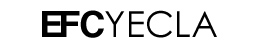 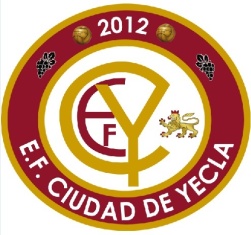 Teléfonos de contacto: 968 94 71 16 II 685 73 46 54 || 647602847efcyecla@gmx.es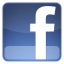 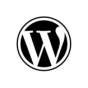 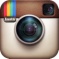 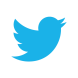 CRÓNICAEl equipo de Sergio y ferriz no levanta cabeza, otro partido perdido por el conjunto del infantil b del ciudad de yecla esta vez frente a la s.d.f.b yecla.Pese a otra derrota el derbi fue muy disputado, con mucho futbol y ocasiones por ambos equipos, aunque la sociedad  no iba a tardar mucho en adelantarse en el marcador, parecía que la primera parte iba a finalizar con 1-0 pero en los últimos minutos volvió a tener una ultima ocasión que aprovecharon dejando el marcador en 2-0. Malas noticias para el ciudad con la lesión de Alonso que creo mucho peligro por la banda derecha, en el comienzo de la segunda parte el ciudad aumento su presión en el ataque consiguiendo varias ocasiones pero fue la sociedad de nuevo que volvió a aumentar el marcador en 3-0, a mitad de la segunda parte fue forte de jugada de corner pudo maquillar un poco el marcador y aumentar la fe del equipo que a raíz de ese gol el ciudad controlo el partido aunque poco duro ya que la socidad iba a matarlo metiendo en dos ocasiones más finalizando el partido en 6-1. Categoría: Infantil bJornada:14Rival:f.b. yeclaLugar del encuentro:Juan palaoEquipo de inicio:Aitor, javi Villaescusa, Abel, marcos, Cerdan, mario, Sergio, hugo, Alonso, alvaro y Arques.También jugaron:Bañon, dani, Juanma, forte y franResultado final:6-1Observaciones: